Lekseplan 6B                          Veke 18Dette jobbar vi med denne veka:    Heisann!Tysdag 7. mai skal 6. trinn delta på Tinestafett i Knarvik. Vi skal sykle bort, hugs derfor å sjekke sykkel og hjelm allereie denne veka. Hugs fri på onsdag – det er 1.mai.Mvh dei vaksne på 6. trinn😊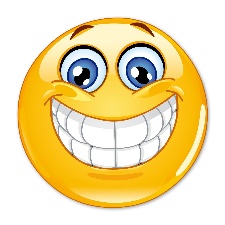 Ordenselevar:Tobias & SamNorsk     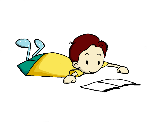 DialektarSamanlikne talespråk i nærmiljøet med andre talespråkvariantar i Noreg og med nabospråkMatte     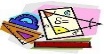 MattemaratonRepetisjon av ulike emne Engelsk     
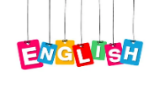 Fordjupingsoppgåve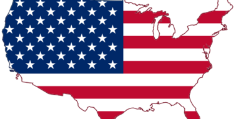 Fordypningsoppgave om et valgfritt tema fra USA. Grammar: there is, there are, it is.  Naturfag     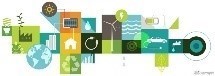 Bærekraftig utvikling – naturJorda og livet på jordaSamfunnsfag     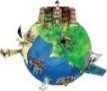 KRLE     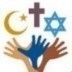 IslamGYM     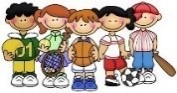 Utegym: friidrett (øving til tinestafett)Mat og helse 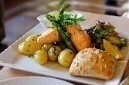 Pastasalat med kylling og rullekakeKunst og handverk 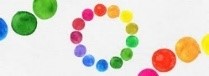 Fysisk aktivitet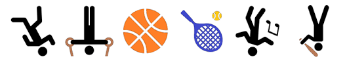 FotballMusikk     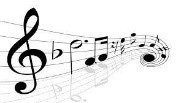 Til tysdag    Til onsdagTil torsdagTil fredag    HUGS: Hugs gymtøy og skoMatte    
   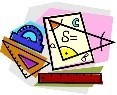 Gjer minst 10 oppgåver inne på mattemaraton (NB! Åpner 1. mai)Engelsk     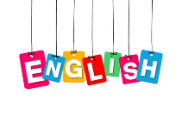 Leseoppdrag på skolen min.cdu. Les eller lytt til teksten «Visiting New York» og gjør oppgaven som hører til. Leseoppdrag på skolen min.cdu. Les eller lytt til teksten «Visiting New York» og gjør oppgaven som hører til. Leseoppdrag på skolen min.cdu. Les eller lytt til teksten «Visiting New York» og gjør oppgaven som hører til. Leseoppdrag på skolen min.cdu. Les eller lytt til teksten «Visiting New York» og gjør oppgaven som hører til. NorskLes eller lytt til lydbok i 30 min Du finn både bøker og lydbøker på Skolen MinLes eller lytt til lydbok i 30 min Du finn både bøker og lydbøker på Skolen MinLes eller lytt til lydbok i 30 min Du finn både bøker og lydbøker på Skolen MinLes eller lytt til lydbok i 30 min Du finn både bøker og lydbøker på Skolen MinKRLEMat og helse    
    NB! Hugs innesko og hårstrikk (for dei med langt hår)Les gjerne oppskrifta på førehand 😊NB! Hugs innesko og hårstrikk (for dei med langt hår)Les gjerne oppskrifta på førehand 😊NB! Hugs innesko og hårstrikk (for dei med langt hår)Les gjerne oppskrifta på førehand 😊NB! Hugs innesko og hårstrikk (for dei med langt hår)Les gjerne oppskrifta på førehand 😊